1.	La reducción del saldo de su deuda pública bruta total con motivo de cada una de las amortizaciones a que se refiere este artículo, con relación al registrado en el ejercicio fiscal anterior.2.	Un comparativo de la relación deuda pública bruta total a producto interno bruto del estado entre el 31 de diciembre del ejercicio fiscal anterior y la fecha de la amortización3.	Un comparativo de la relación deuda pública bruta total a ingresos propios del estado o municipio, según corresponda, entre el 31 de diciembre del ejercicio fiscal anterior y la fecha de la amortización.MUNICIPIO DE HECELCHAKAN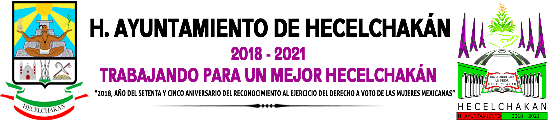 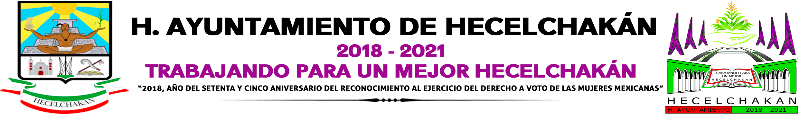 Formato de información de obligaciones pagadas o garantizadas con Fondos Federales 4to Trimestre del 2019MUNICIPIO DE HECELCHAKANFormato de información de obligaciones pagadas o garantizadas con Fondos Federales 4to Trimestre del 2019MUNICIPIO DE HECELCHAKANFormato de información de obligaciones pagadas o garantizadas con Fondos Federales 4to Trimestre del 2019MUNICIPIO DE HECELCHAKANFormato de información de obligaciones pagadas o garantizadas con Fondos Federales 4to Trimestre del 2019MUNICIPIO DE HECELCHAKANFormato de información de obligaciones pagadas o garantizadas con Fondos Federales 4to Trimestre del 2019MUNICIPIO DE HECELCHAKANFormato de información de obligaciones pagadas o garantizadas con Fondos Federales 4to Trimestre del 2019MUNICIPIO DE HECELCHAKANFormato de información de obligaciones pagadas o garantizadas con Fondos Federales 4to Trimestre del 2019MUNICIPIO DE HECELCHAKANFormato de información de obligaciones pagadas o garantizadas con Fondos Federales 4to Trimestre del 2019MUNICIPIO DE HECELCHAKANFormato de información de obligaciones pagadas o garantizadas con Fondos Federales 4to Trimestre del 2019MUNICIPIO DE HECELCHAKANFormato de información de obligaciones pagadas o garantizadas con Fondos Federales 4to Trimestre del 2019Tipo de ObligaciónPlazoTasaFin, Destino y ObjetoAcreedor, Proveedor o ContratistaImporte TotalImporte y porcentaje del total que se paga y garantiza con el recurso de dichos fondosImporte y porcentaje del total que se paga y garantiza con el recurso de dichos fondosTipo de ObligaciónPlazoTasaFin, Destino y ObjetoAcreedor, Proveedor o ContratistaImporte TotalFondoImporte GarantizadoImporte Pagado% respecto al totalAsociación Publico Privado120 meses9.5 %Saneamiento financiero de conformidad con los artículos 37, 47 fracción II y 50 de la Ley de Coordinación FiscalInfo Technology Mexico Sa de Cv41,029,279.20Fortamun DF$ 0.00     $ 14,800,677.3036.07Importe  Deuda Pública Bruta Total al 31 de diciembre del Año 2017$ 31,884,593.46(-)Amortización 10.00Deuda Pública Bruta Total descontando las amortización 131,884,593.46(-) Amortización 2884,770.22Deuda Pública Bruta Total descontando las amortización 230,999,723.24(-) Amortización 32,067,144.50Deuda Pública Bruta Total descontando las amortización 328,932,578.74(-) Amortización 4454,074.40Deuda Pública Bruta Total descontando las amortización 428,478,604.34Al 31 de Diciembre de 2018Trimestre que se informaProducto interno bruto estatal  610,687,000,000.00570,643,000,000,000.00Saldo de la deuda pública28,478,604.3426,228,601.90Porcentaje0.000046 %0.000045%Al 31 de Diciembre de 2018Trimestre que se informaIngresos Propios del Municipio5,521,137.00$ 16,515,118.92Saldo de la Deuda Pública28,478,604.3426,228,601.90Porcentaje515.81%158.81%